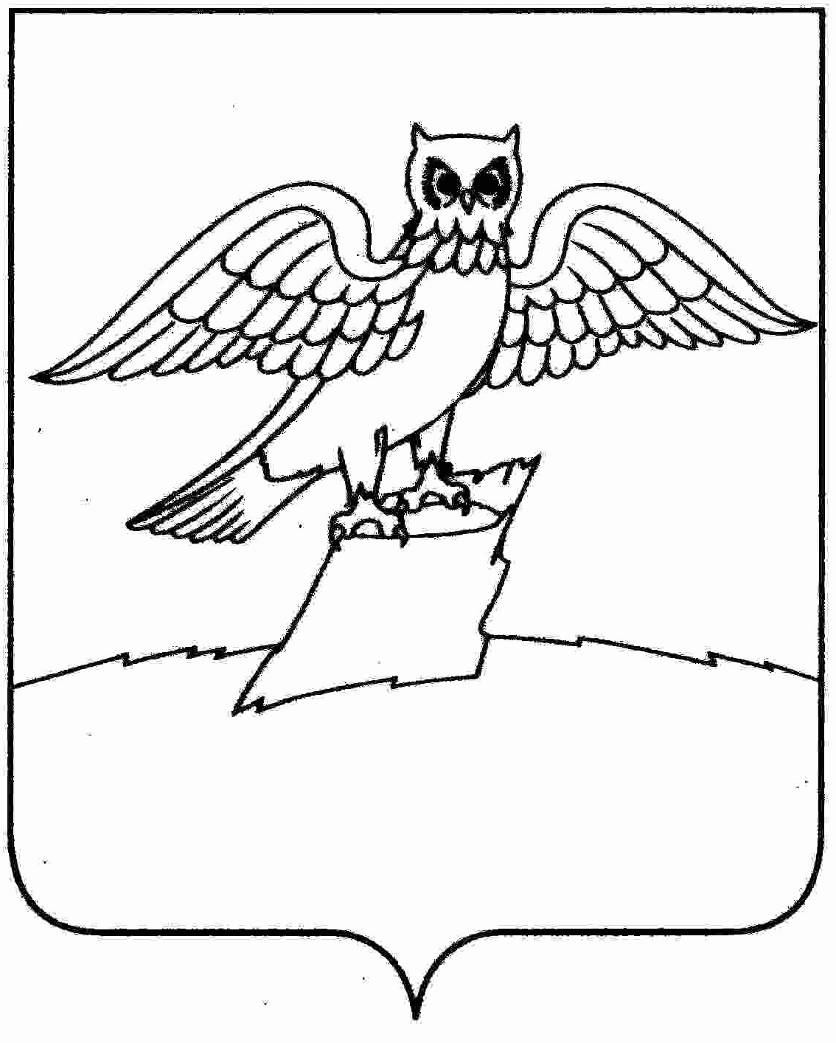 МУНИЦИПАЛЬНОЕ БЮДЖЕТНОЕ УЧРЕЖДЕНИЕ«СПОРТИВНО-ДОСУГОВЫЙ ЦЕНТР «ТОРПЕДО»ГОРОДА КИРЖАЧ КИРЖАЧСКОГО РАЙОНАВЛАДИМИРСКОЙ ОБЛАСТИУтверждаю                                               Директор МБУ СДЦ «Торпедо»__________________ Васильев С.А.ПЛАН МЕРОПРИЯТИЙ на январь 2022 ГОДдата мероприятиянаименование мероприятияответственный за проведение мероприятияместо проведения  мероприятияВ течение месяцаПервенство Владимирской обл. по мини-футболу среди детских командПронюшкин С.П.г. Юрьев-Польский.04-06.01.2022Турнир по боксу памяти Муромских тренеровРыбак В.С.г.Муром08.01.2022Классический спринт на лыжахНиконов С.Е.Трасса г.Киржач10-12.01.2022Первенство Владимирской области по лыжным гонкам среди юношей и девушекНиконов С.Е.г.Владимир16.01.2022« Праздник снега» индивидуальная лыжная гонкаНиконов С.Е.Трасса г.Киржач22.01.2022Чемпионат и Первенство Владимирской области по лыжам(классический стиль)Никонов С.Е.г.Ковров26-28.01.2022Чемпионат и Первенство Владимирской области по лыжным гонкам среди юношей и девушекНиконов С.Е.г.Владимир20-23.01.2022Чемпионат и Первенство Владимирской области по боксуРыбак В.С.г.Гусь-ХрустальныйВ течение месяцаТурнир по хоккею«Золотая шайба»Смирнов В.Р.МБУ СДЦ «Торпедо»В течение месяцаМассовое катание на конькахСмирнов В.Р.МБУ СДЦ «Торпедо»